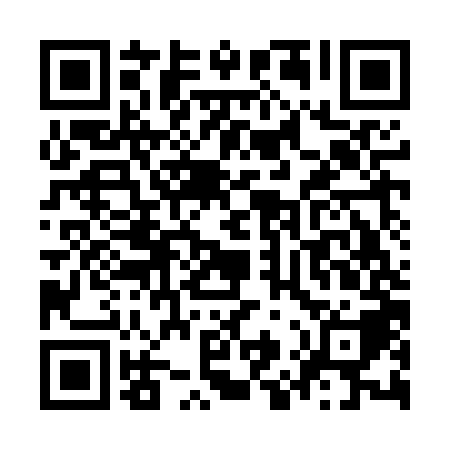 Ramadan times for De Seule, BelgiumMon 11 Mar 2024 - Wed 10 Apr 2024High Latitude Method: Angle Based RulePrayer Calculation Method: Muslim World LeagueAsar Calculation Method: ShafiPrayer times provided by https://www.salahtimes.comDateDayFajrSuhurSunriseDhuhrAsrIftarMaghribIsha11Mon5:215:217:1112:594:066:486:488:3112Tue5:195:197:0812:584:076:496:498:3313Wed5:165:167:0612:584:086:516:518:3414Thu5:145:147:0412:584:096:536:538:3615Fri5:115:117:0212:584:106:546:548:3816Sat5:095:097:0012:574:116:566:568:4017Sun5:075:076:5712:574:126:586:588:4218Mon5:045:046:5512:574:136:596:598:4419Tue5:025:026:5312:564:147:017:018:4620Wed4:594:596:5112:564:157:027:028:4721Thu4:574:576:4812:564:167:047:048:4922Fri4:544:546:4612:564:177:067:068:5123Sat4:524:526:4412:554:187:077:078:5324Sun4:494:496:4212:554:197:097:098:5525Mon4:464:466:4012:554:207:117:118:5726Tue4:444:446:3712:544:217:127:128:5927Wed4:414:416:3512:544:227:147:149:0128Thu4:384:386:3312:544:237:167:169:0329Fri4:364:366:3112:534:237:177:179:0530Sat4:334:336:2812:534:247:197:199:0731Sun5:305:307:261:535:258:208:2010:091Mon5:285:287:241:535:268:228:2210:112Tue5:255:257:221:525:278:248:2410:133Wed5:225:227:201:525:288:258:2510:154Thu5:195:197:171:525:298:278:2710:185Fri5:175:177:151:515:298:288:2810:206Sat5:145:147:131:515:308:308:3010:227Sun5:115:117:111:515:318:328:3210:248Mon5:085:087:091:515:328:338:3310:269Tue5:055:057:061:505:338:358:3510:2810Wed5:035:037:041:505:338:378:3710:31